Greek Theatre NotesDionysus God of wine and fertilityGreek theatre came out of the worship of DionysusMajor Theatre festival was called City DionysiaThespisAccording to Aristotle he was the first actor to appear on stageOther sources say he introduced the first character OTHER than the chorus.Introduced idea of masks to portray different characters.Won the first tragedy competitionThespiansGreek Ampitheatre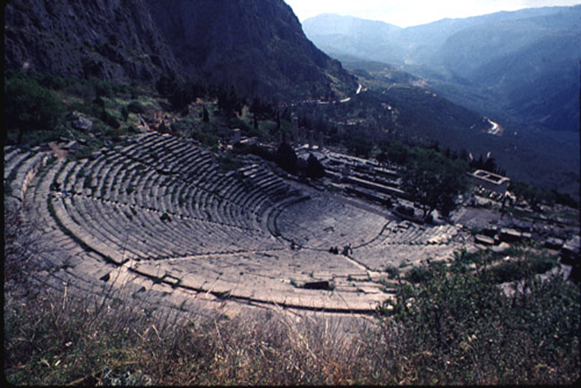 Open air space using sloped hillside for seatingPlaced near sanctuariesOrchestra – “the dancing space” for the chorus, chief performance space, circular.Thymele - An alter to Dionysus was generally placed in the middle of the orchestraTheatron – “the seating place” semi-circled terraced area with benches (built with wood or stone)Sight not great but acoustics excellent, words spoken silently in orchestra could be heard all the way up.Skene – “tent” covered structures where actors stored costumes and masks (originally temporary wood structure eventually stone) and performed quick changes out of sight.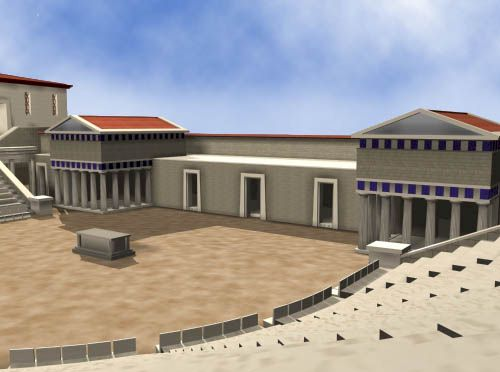 *Upper platformParaskenia – “beside the skene” wings on the side						*Chorus stayed in the orchestra but actors used skene to make entrances and exitsProscenion – platform in front of the skene Parodos – “passageways” actors took to enter and exit the proscenion. Ramps on the side of stage between skene and audience.Greek FestivalsLargest and most prolific of festivals was City of Dionysia or Great Dionysia Held late March – Early AprilSinging, dancing, satyr costumes, and lots of wine drinking to worship god Dionysus Parade to carry a stature of Dionysus to the Acropolis Competition of theatre tragedies Three playwrights competedThought to have to submit 3 tragedies (in a trilogy) and a satyrRelated By:ThemeMythCharacter*3 days of the competition, one for each playwright*Put to a voteGreek PlaywrightsAeschylus (523-456 B.C.E.)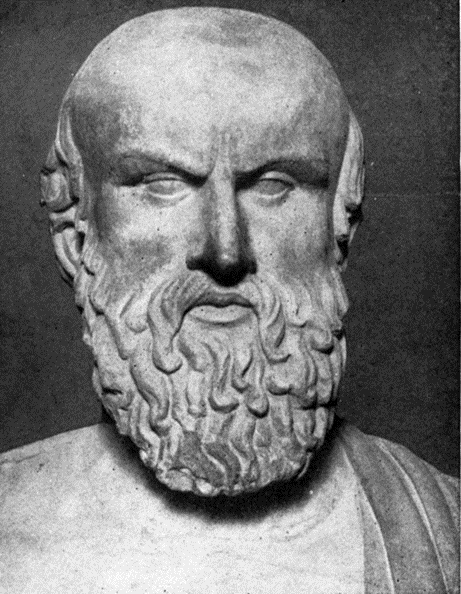 “The Father for Tragedy”Oldest plays surviving7 of 80 plays remainingOnly surviving trilogy Orestia (Agamemmnon, Libation Bearers, Eumenides)Winner of the Festival of Dionysus 13 timesContributionsFirst to add a second actor to allow for dialogueFirst to allow chorus to be part of the actionSophocles (496-406 B.C.E.)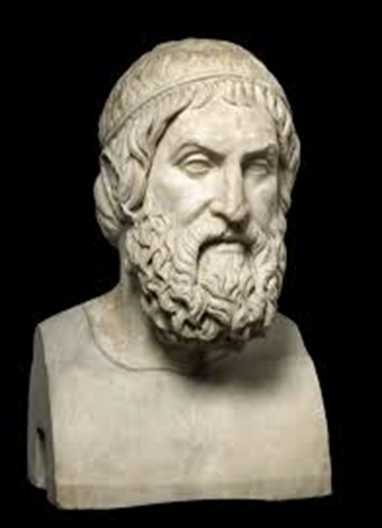 Considered “best of the three”Won 24 contests at festival 7 of 120 plays survived Oedipus the King “perfect Greek tragedy”Allowed his characters to question the fate and will of the GodsContributionsAddition of a 3rd actorLimit chorus to 15 actorsFirst use of scene paintingEuripides (480-406 B.C.E.)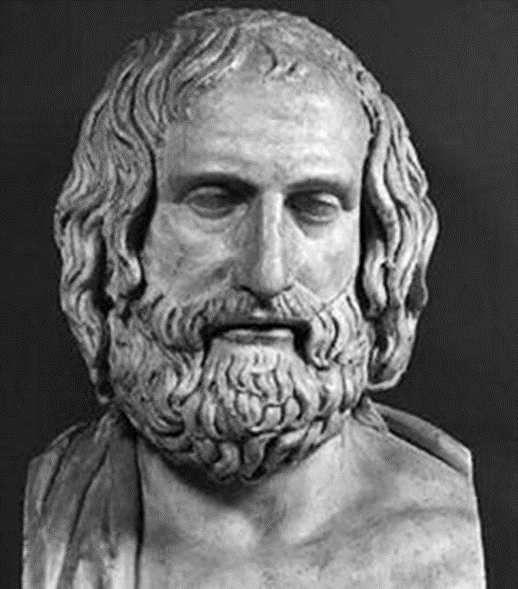 Won festival only 4 times 18 plays survived Most unique of the threeMainly minor myths or greatly changed major mythsKnown as the Master of Pathos (Human compassion and sorrow)ContributionsFirst to combine tragedy and comedy elementsOnly surviving satyr play CyclopsWrote Medea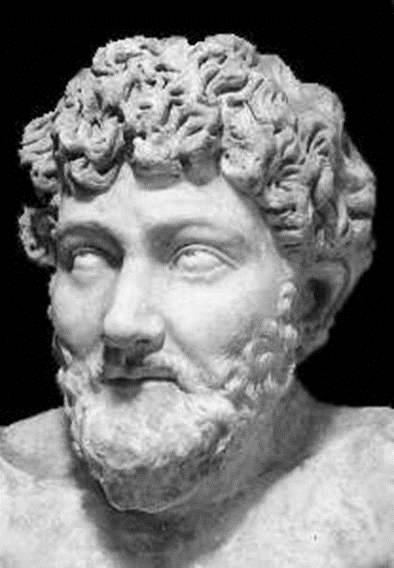 Aristophanes (446-386 B.C.E.)
Known for his Satyr’s.Wrote 40 plays,11 plays survived ContributionsThe FrogsThe Clouds Lysistrata